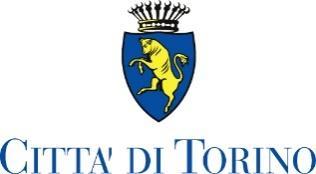 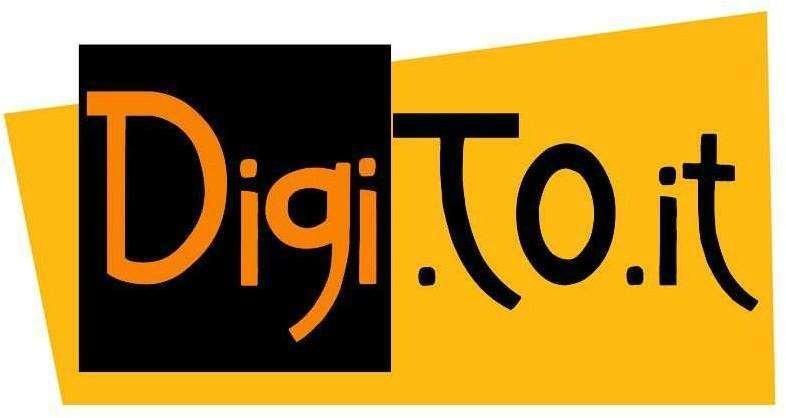 MANIFESTAZIONE DI INTERESSE ALL’INGRESSO NELLA REDAZIONE DI DIGI.TOModulo di candidatura(da inviare all’indirizzo candidature.digito@gmail.com entro le ore 23.59 del 13/11/2022SI PREGA DI SCRIVERE IN STAMPATELLO O CON PC)Consensi (obbligatori) Dichiaro di aver letto per intero la manifestazione di interesse per l’ingresso nel progetto Digi.TO e di accettarne tutte le condizioni. Dichiaro di essere informata/o che, ai sensi della vigente normativa sulla tutela dei dati personali nel rispetto del Regolamento Europeo UE GDPR 2016/679 in vigore dal 25 maggio 2018 i dati forniti saranno utilizzati esclusivamente a fini istituzionali.Allegare copia di un documento d’identitàTorino, ___________________Firma (in originale) della/del candidata/o ______________________________________________NomeCognomeData di nascitaLuogo di nascitaNazionalitàCittadino/a di Paesi terzi titolare del permesso di soggiorno UE per soggiornanti di lungo periodo o titolare dello status di rifugiato ovvero dello status di protezione sussidiariaSI      NO Codice FiscaleResidenza (indirizzo e n. civico)o domicilio  (indirizzo e n. civico) in Torino o Città Metropolitana residenza …………………………………………………………… domicilio  ……………………………………………………………Comune ………………………………………………………………..CellulareE-mailIndicare il grado massimo di istruzione LICENZA MEDIAIndicare il grado massimo di istruzione DIPLOMA SCUOLA MEDIA  SUPERIOREIndicare il grado massimo di istruzione LAUREAIndicare il grado massimo di istruzione MASTER
DICHIARO INOLTREdi godere dei diritti civili e politici;di  non avere/  avere riportato condanne penali;  non avere /  avere procedimenti penali pendenti, in Italia e all’estero;  non essere /  essere destinatario/a di provvedimenti che riguardino l’applicazione di misure di prevenzione, di decisioni civili e di provvedimenti amministrativi iscritti nel casellario giudiziale;di  non avere /  avere rapporti in corso a titolo oneroso con l’Amministrazione titolare della procedura;
DICHIARO INOLTREdi godere dei diritti civili e politici;di  non avere/  avere riportato condanne penali;  non avere /  avere procedimenti penali pendenti, in Italia e all’estero;  non essere /  essere destinatario/a di provvedimenti che riguardino l’applicazione di misure di prevenzione, di decisioni civili e di provvedimenti amministrativi iscritti nel casellario giudiziale;di  non avere /  avere rapporti in corso a titolo oneroso con l’Amministrazione titolare della procedura;1CANDIDATURA PER SCRITTURA ARTICOLITitolo: …………………..Incolla qui il tuo testo (dai 2.000 ai 3.000 caratteri, spazi inclusi)……………………………………………………1CANDIDATURA PER REALIZZAZIONE VIDEOTitolo: …………………..Didascalia (massimo 180 caratteri, spazi inclusi) ………………………………………………………Incolla qui il link al tuo video (durata massima 2 minuti)………1CANDIDATURA PER REALIZZAZIONE SERVIZI FOTOGRAFICITitolo: …………………..Didascalia (massimo 180 caratteri, spazi inclusi) ………………………………………………………Incolla qui il link al tuo portfolio di immagini on line (massimo 20)………